Pond Identification SheetProtozoans and Small Animals Euglena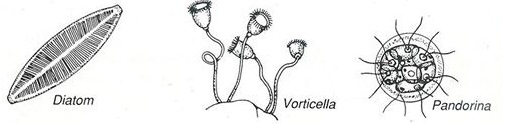 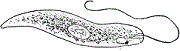 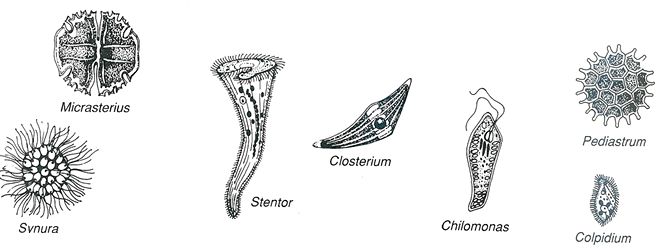 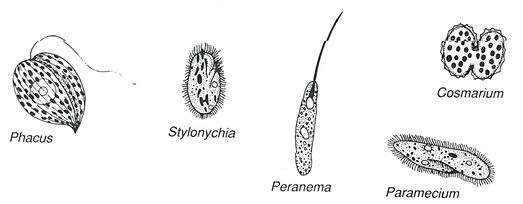 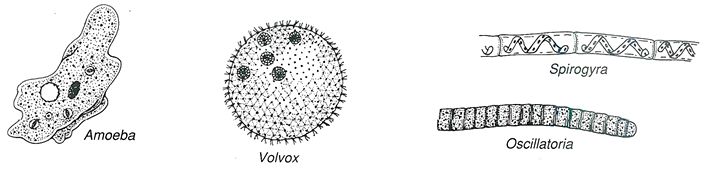 Pond Identification SheetProtozoans and Small Animals Rotifers Waterbear (tardigrade)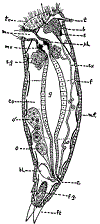 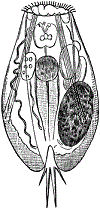 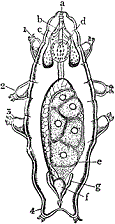 Nematode Planarian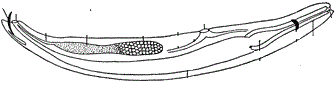 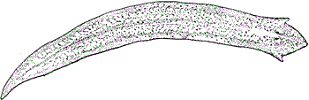 cyclops water shrimpwater flea (Daphnia)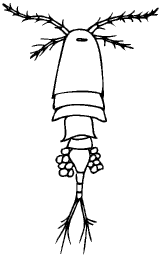 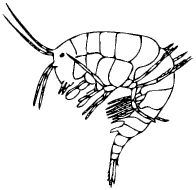 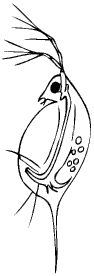 Algae and Other MicroorganismsVolvox (green)Haematococcus (red colored)dinoflagellate (red, green, some multicolored)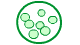 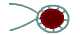 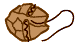 Desmids (green)Spirogyra (green)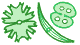 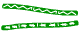 Anything green and stringy can be classified as an algae!!!